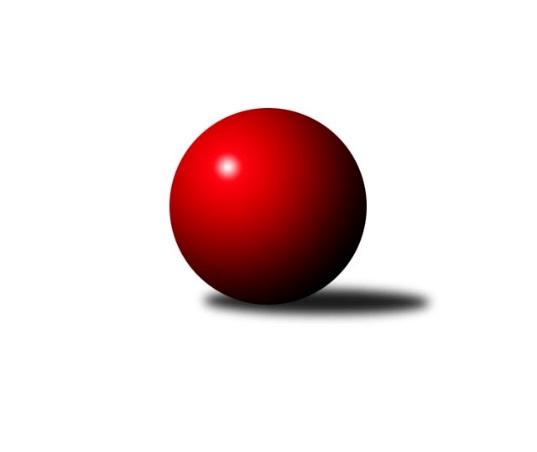 Č.17Ročník 2016/2017	24.5.2024 Okresní přebor Ostrava 2016/2017Statistika 17. kolaTabulka družstev:		družstvo	záp	výh	rem	proh	skore	sety	průměr	body	plné	dorážka	chyby	1.	TJ VOKD Poruba C	17	13	0	4	94.5 : 43.5 	(129.5 : 74.5)	2374	26	1673	701	51.5	2.	SKK Ostrava C	17	13	0	4	90.0 : 48.0 	(121.0 : 83.0)	2346	26	1656	689	46.8	3.	TJ Sokol Bohumín E	16	10	1	5	76.5 : 51.5 	(113.0 : 79.0)	2285	21	1607	678	48.8	4.	TJ Unie Hlubina˝D˝	17	8	3	6	66.5 : 71.5 	(95.5 : 108.5)	2260	19	1610	651	54.9	5.	TJ Unie Hlubina C	16	7	0	9	60.0 : 70.0 	(96.5 : 95.5)	2298	14	1641	656	50.3	6.	SKK Ostrava˝D˝	17	6	2	9	64.0 : 74.0 	(100.5 : 103.5)	2256	14	1623	633	60.4	7.	TJ Sokol Bohumín D	17	7	0	10	61.0 : 77.0 	(96.5 : 107.5)	2250	14	1621	628	61.6	8.	TJ Unie Hlubina E	17	6	0	11	53.0 : 85.0 	(78.0 : 126.0)	2174	12	1568	607	59.9	9.	TJ Sokol Bohumín F	16	4	3	9	57.0 : 71.0 	(87.0 : 105.0)	2259	11	1624	635	64.1	10.	TJ Sokol Michálkovice ˝B˝	16	3	3	10	49.5 : 80.5 	(78.5 : 113.5)	2243	9	1607	635	70.2Tabulka doma:		družstvo	záp	výh	rem	proh	skore	sety	průměr	body	maximum	minimum	1.	TJ VOKD Poruba C	8	8	0	0	53.5 : 12.5 	(63.5 : 32.5)	2334	16	2423	2236	2.	SKK Ostrava C	8	8	0	0	49.0 : 15.0 	(68.0 : 28.0)	2328	16	2425	2231	3.	TJ Sokol Bohumín E	8	7	1	0	48.0 : 16.0 	(65.5 : 30.5)	2398	15	2515	2305	4.	SKK Ostrava˝D˝	9	6	2	1	47.0 : 27.0 	(60.0 : 48.0)	2236	14	2308	2146	5.	TJ Unie Hlubina C	8	6	0	2	41.0 : 25.0 	(55.5 : 40.5)	2450	12	2502	2375	6.	TJ Unie Hlubina E	9	6	0	3	43.0 : 29.0 	(54.0 : 54.0)	2389	12	2472	2299	7.	TJ Unie Hlubina˝D˝	8	5	1	2	37.0 : 27.0 	(50.0 : 46.0)	2418	11	2511	2308	8.	TJ Sokol Bohumín D	8	5	0	3	36.0 : 28.0 	(51.0 : 45.0)	2365	10	2398	2317	9.	TJ Sokol Bohumín F	9	4	1	4	38.0 : 34.0 	(54.5 : 53.5)	2313	9	2432	2264	10.	TJ Sokol Michálkovice ˝B˝	8	3	1	4	29.5 : 36.5 	(39.0 : 57.0)	2239	7	2331	2121Tabulka venku:		družstvo	záp	výh	rem	proh	skore	sety	průměr	body	maximum	minimum	1.	TJ VOKD Poruba C	9	5	0	4	41.0 : 31.0 	(66.0 : 42.0)	2384	10	2504	2194	2.	SKK Ostrava C	9	5	0	4	41.0 : 33.0 	(53.0 : 55.0)	2339	10	2511	2292	3.	TJ Unie Hlubina˝D˝	9	3	2	4	29.5 : 44.5 	(45.5 : 62.5)	2259	8	2448	2162	4.	TJ Sokol Bohumín E	8	3	0	5	28.5 : 35.5 	(47.5 : 48.5)	2286	6	2438	2117	5.	TJ Sokol Bohumín D	9	2	0	7	25.0 : 49.0 	(45.5 : 62.5)	2244	4	2347	2115	6.	TJ Sokol Bohumín F	7	0	2	5	19.0 : 37.0 	(32.5 : 51.5)	2258	2	2412	2105	7.	TJ Sokol Michálkovice ˝B˝	8	0	2	6	20.0 : 44.0 	(39.5 : 56.5)	2244	2	2332	2162	8.	TJ Unie Hlubina C	8	1	0	7	19.0 : 45.0 	(41.0 : 55.0)	2294	2	2473	2144	9.	SKK Ostrava˝D˝	8	0	0	8	17.0 : 47.0 	(40.5 : 55.5)	2261	0	2444	2179	10.	TJ Unie Hlubina E	8	0	0	8	10.0 : 56.0 	(24.0 : 72.0)	2168	0	2428	1961Tabulka podzimní části:		družstvo	záp	výh	rem	proh	skore	sety	průměr	body	doma	venku	1.	TJ VOKD Poruba C	9	7	0	2	46.5 : 25.5 	(65.0 : 43.0)	2325	14 	5 	0 	0 	2 	0 	2	2.	SKK Ostrava C	9	6	0	3	44.0 : 28.0 	(63.0 : 45.0)	2331	12 	4 	0 	0 	2 	0 	3	3.	TJ Sokol Bohumín E	9	5	1	3	41.5 : 30.5 	(63.5 : 44.5)	2240	11 	3 	1 	0 	2 	0 	3	4.	TJ Unie Hlubina˝D˝	9	4	2	3	35.5 : 36.5 	(52.0 : 56.0)	2318	10 	3 	0 	2 	1 	2 	1	5.	SKK Ostrava˝D˝	9	4	1	4	35.0 : 37.0 	(52.0 : 56.0)	2288	9 	4 	1 	0 	0 	0 	4	6.	TJ Unie Hlubina C	9	4	0	5	33.0 : 39.0 	(55.0 : 53.0)	2296	8 	3 	0 	1 	1 	0 	4	7.	TJ Unie Hlubina E	9	4	0	5	31.0 : 41.0 	(40.0 : 68.0)	2176	8 	4 	0 	0 	0 	0 	5	8.	TJ Sokol Bohumín F	9	2	2	5	32.0 : 40.0 	(45.5 : 62.5)	2273	6 	2 	1 	1 	0 	1 	4	9.	TJ Sokol Michálkovice ˝B˝	9	3	0	6	31.5 : 40.5 	(52.5 : 55.5)	2251	6 	3 	0 	2 	0 	0 	4	10.	TJ Sokol Bohumín D	9	3	0	6	30.0 : 42.0 	(51.5 : 56.5)	2245	6 	3 	0 	2 	0 	0 	4Tabulka jarní části:		družstvo	záp	výh	rem	proh	skore	sety	průměr	body	doma	venku	1.	SKK Ostrava C	8	7	0	1	46.0 : 20.0 	(58.0 : 38.0)	2379	14 	4 	0 	0 	3 	0 	1 	2.	TJ VOKD Poruba C	8	6	0	2	48.0 : 18.0 	(64.5 : 31.5)	2370	12 	3 	0 	0 	3 	0 	2 	3.	TJ Sokol Bohumín E	7	5	0	2	35.0 : 21.0 	(49.5 : 34.5)	2417	10 	4 	0 	0 	1 	0 	2 	4.	TJ Unie Hlubina˝D˝	8	4	1	3	31.0 : 35.0 	(43.5 : 52.5)	2255	9 	2 	1 	0 	2 	0 	3 	5.	TJ Sokol Bohumín D	8	4	0	4	31.0 : 35.0 	(45.0 : 51.0)	2283	8 	2 	0 	1 	2 	0 	3 	6.	TJ Unie Hlubina C	7	3	0	4	27.0 : 31.0 	(41.5 : 42.5)	2305	6 	3 	0 	1 	0 	0 	3 	7.	TJ Sokol Bohumín F	7	2	1	4	25.0 : 31.0 	(41.5 : 42.5)	2294	5 	2 	0 	3 	0 	1 	1 	8.	SKK Ostrava˝D˝	8	2	1	5	29.0 : 37.0 	(48.5 : 47.5)	2216	5 	2 	1 	1 	0 	0 	4 	9.	TJ Unie Hlubina E	8	2	0	6	22.0 : 44.0 	(38.0 : 58.0)	2192	4 	2 	0 	3 	0 	0 	3 	10.	TJ Sokol Michálkovice ˝B˝	7	0	3	4	18.0 : 40.0 	(26.0 : 58.0)	2222	3 	0 	1 	2 	0 	2 	2 Zisk bodů pro družstvo:		jméno hráče	družstvo	body	zápasy	v %	dílčí body	sety	v %	1.	Petr Chodura 	TJ Unie Hlubina C 	15	/	15	(100%)	27	/	30	(90%)	2.	Jiří Koloděj 	SKK Ostrava˝D˝ 	14	/	17	(82%)	26.5	/	34	(78%)	3.	Zdeněk Hebda 	TJ VOKD Poruba C 	13	/	14	(93%)	25	/	28	(89%)	4.	Hana Vlčková 	TJ Unie Hlubina˝D˝ 	13	/	17	(76%)	20.5	/	34	(60%)	5.	Martin Futerko 	SKK Ostrava C 	12	/	15	(80%)	22	/	30	(73%)	6.	Jaroslav Čapek 	SKK Ostrava˝D˝ 	12	/	17	(71%)	23.5	/	34	(69%)	7.	Miroslav Futerko 	SKK Ostrava C 	12	/	17	(71%)	21	/	34	(62%)	8.	Lukáš Modlitba 	TJ Sokol Bohumín E 	11.5	/	16	(72%)	23	/	32	(72%)	9.	Kateřina Honlová 	TJ Sokol Bohumín E 	11	/	12	(92%)	19.5	/	24	(81%)	10.	Miroslava Ševčíková 	TJ Sokol Bohumín E 	11	/	15	(73%)	20.5	/	30	(68%)	11.	Ladislav Míka 	TJ VOKD Poruba C 	11	/	15	(73%)	17.5	/	30	(58%)	12.	Zdeněk Mžik 	TJ VOKD Poruba C 	11	/	16	(69%)	22	/	32	(69%)	13.	Rudolf Riezner 	TJ Unie Hlubina C 	10	/	14	(71%)	19.5	/	28	(70%)	14.	Petr Kuttler 	TJ Sokol Bohumín D 	10	/	14	(71%)	19	/	28	(68%)	15.	Ladislav Štafa 	TJ Sokol Bohumín F 	10	/	14	(71%)	16.5	/	28	(59%)	16.	Miroslav Heczko 	SKK Ostrava C 	10	/	15	(67%)	20	/	30	(67%)	17.	Martin Ščerba 	TJ Sokol Michálkovice ˝B˝ 	10	/	16	(63%)	17	/	32	(53%)	18.	Miroslav Futerko ml. 	SKK Ostrava C 	9	/	12	(75%)	18	/	24	(75%)	19.	Pavlína Křenková 	TJ Sokol Bohumín F 	9	/	14	(64%)	17	/	28	(61%)	20.	Libor Pšenica 	TJ Unie Hlubina˝D˝ 	9	/	15	(60%)	18	/	30	(60%)	21.	Miroslav Koloděj 	SKK Ostrava˝D˝ 	9	/	17	(53%)	21	/	34	(62%)	22.	Miroslav Paloc 	TJ Sokol Bohumín D 	9	/	17	(53%)	20	/	34	(59%)	23.	Josef Paulus 	TJ Sokol Michálkovice ˝B˝ 	8.5	/	16	(53%)	16	/	32	(50%)	24.	Rostislav Bareš 	TJ VOKD Poruba C 	8	/	10	(80%)	13	/	20	(65%)	25.	Jaroslav Klekner 	TJ Unie Hlubina E 	8	/	12	(67%)	15	/	24	(63%)	26.	Milan Pčola 	TJ VOKD Poruba C 	8	/	13	(62%)	19	/	26	(73%)	27.	David Zahradník 	TJ Sokol Bohumín E 	8	/	13	(62%)	18	/	26	(69%)	28.	Martin Ševčík 	TJ Sokol Bohumín E 	8	/	13	(62%)	14	/	26	(54%)	29.	Günter Cviner 	TJ Sokol Bohumín F 	8	/	14	(57%)	14	/	28	(50%)	30.	Veronika Rybářová 	TJ Unie Hlubina E 	8	/	14	(57%)	13.5	/	28	(48%)	31.	Jan Ščerba 	TJ Sokol Michálkovice ˝B˝ 	8	/	14	(57%)	11	/	28	(39%)	32.	Tomáš Kubát 	SKK Ostrava C 	8	/	16	(50%)	18	/	32	(56%)	33.	Markéta Kohutková 	TJ Sokol Bohumín D 	8	/	17	(47%)	19	/	34	(56%)	34.	Radim Bezruč 	TJ VOKD Poruba C 	7	/	11	(64%)	13	/	22	(59%)	35.	Štefan Dendis 	TJ Sokol Bohumín F 	7	/	14	(50%)	16	/	28	(57%)	36.	Petr Jurášek 	TJ Sokol Michálkovice ˝B˝ 	6	/	12	(50%)	11	/	24	(46%)	37.	Jan Petrovič 	TJ Unie Hlubina E 	6	/	12	(50%)	10	/	24	(42%)	38.	Koloman Bagi 	TJ Unie Hlubina˝D˝ 	6	/	13	(46%)	11.5	/	26	(44%)	39.	Janka Sliwková 	TJ Sokol Bohumín F 	6	/	14	(43%)	11	/	28	(39%)	40.	Daniel Herák 	TJ Unie Hlubina E 	6	/	16	(38%)	13	/	32	(41%)	41.	Hana Zaškolná 	TJ Sokol Bohumín D 	6	/	17	(35%)	10	/	34	(29%)	42.	Kamila Skopalová 	TJ VOKD Poruba C 	5.5	/	13	(42%)	9.5	/	26	(37%)	43.	Martin Ferenčík 	TJ Unie Hlubina C 	5	/	11	(45%)	10.5	/	22	(48%)	44.	Jaroslav Kecskés 	TJ Unie Hlubina˝D˝ 	5	/	12	(42%)	13	/	24	(54%)	45.	Pavel Kubina 	SKK Ostrava˝D˝ 	5	/	13	(38%)	10.5	/	26	(40%)	46.	Michaela Černá 	TJ Unie Hlubina C 	5	/	13	(38%)	9	/	26	(35%)	47.	Radmila Pastvová 	TJ Unie Hlubina˝D˝ 	4.5	/	6	(75%)	7.5	/	12	(63%)	48.	František Deingruber 	SKK Ostrava C 	4	/	6	(67%)	6	/	12	(50%)	49.	Alena Koběrová 	TJ Unie Hlubina˝D˝ 	4	/	7	(57%)	9	/	14	(64%)	50.	Radek Říman 	TJ Sokol Michálkovice ˝B˝ 	4	/	8	(50%)	8	/	16	(50%)	51.	Lubomír Jančár 	TJ Unie Hlubina E 	4	/	8	(50%)	6	/	16	(38%)	52.	Pavel Rybář 	TJ Unie Hlubina E 	4	/	11	(36%)	10.5	/	22	(48%)	53.	Jiří Břeska 	TJ Unie Hlubina C 	4	/	13	(31%)	10	/	26	(38%)	54.	Rostislav Hrbáč 	SKK Ostrava C 	4	/	13	(31%)	9	/	26	(35%)	55.	Jan Kohutek 	TJ Sokol Bohumín D 	4	/	15	(27%)	12	/	30	(40%)	56.	Vlastimil Pacut 	TJ Sokol Bohumín D 	4	/	15	(27%)	11.5	/	30	(38%)	57.	Blažena Kolodějová 	SKK Ostrava˝D˝ 	4	/	15	(27%)	11	/	30	(37%)	58.	Petr Řepecký ml. 	TJ Sokol Michálkovice ˝B˝ 	3	/	4	(75%)	5	/	8	(63%)	59.	František Modlitba 	TJ Sokol Bohumín E 	3	/	6	(50%)	5	/	12	(42%)	60.	Jiří Číž 	TJ VOKD Poruba C 	3	/	7	(43%)	7.5	/	14	(54%)	61.	Odřej Kohútek 	TJ Sokol Bohumín D 	3	/	7	(43%)	5	/	14	(36%)	62.	Lubomír Richter 	TJ Sokol Bohumín E 	3	/	8	(38%)	7	/	16	(44%)	63.	Karel Kudela 	TJ Unie Hlubina C 	3	/	9	(33%)	8	/	18	(44%)	64.	Josef Navalaný 	TJ Unie Hlubina C 	3	/	10	(30%)	10	/	20	(50%)	65.	Michal Borák 	TJ Sokol Michálkovice ˝B˝ 	3	/	10	(30%)	6	/	20	(30%)	66.	Petr Lembard 	TJ Sokol Bohumín F 	3	/	14	(21%)	7	/	28	(25%)	67.	Oldřich Stolařík 	SKK Ostrava C 	2	/	4	(50%)	3	/	8	(38%)	68.	David Mičúnek 	TJ Unie Hlubina E 	2	/	7	(29%)	4.5	/	14	(32%)	69.	František Sedláček 	TJ Unie Hlubina˝D˝ 	2	/	8	(25%)	5	/	16	(31%)	70.	František Tříska 	TJ Unie Hlubina˝D˝ 	2	/	10	(20%)	6	/	20	(30%)	71.	Libor Mendlík 	TJ Unie Hlubina E 	2	/	10	(20%)	4.5	/	20	(23%)	72.	Vladimír Sládek 	TJ Sokol Bohumín F 	2	/	12	(17%)	5.5	/	24	(23%)	73.	Bohumil Klimša 	SKK Ostrava˝D˝ 	2	/	13	(15%)	6	/	26	(23%)	74.	Karolina Chodurová 	SKK Ostrava C 	1	/	3	(33%)	2	/	6	(33%)	75.	Eva Michňová 	TJ Unie Hlubina E 	1	/	3	(33%)	1	/	6	(17%)	76.	Radomíra Kašková 	TJ Sokol Michálkovice ˝B˝ 	1	/	6	(17%)	3	/	12	(25%)	77.	Oldřich Neuverth 	TJ Unie Hlubina˝D˝ 	1	/	8	(13%)	2	/	16	(13%)	78.	Michal Zatyko ml. 	TJ Unie Hlubina C 	1	/	9	(11%)	2.5	/	18	(14%)	79.	Andrea Rojová 	TJ Sokol Bohumín E 	1	/	13	(8%)	6	/	26	(23%)	80.	Lenka Raabová 	TJ Unie Hlubina C 	0	/	1	(0%)	0	/	2	(0%)	81.	Bart Brettschneider 	TJ Unie Hlubina C 	0	/	1	(0%)	0	/	2	(0%)	82.	Jaroslav Šproch 	SKK Ostrava˝D˝ 	0	/	1	(0%)	0	/	2	(0%)	83.	Iveta Mičúnková 	TJ Unie Hlubina E 	0	/	1	(0%)	0	/	2	(0%)	84.	Antonín Pálka 	SKK Ostrava˝D˝ 	0	/	1	(0%)	0	/	2	(0%)	85.	Jiří Štroch 	TJ Unie Hlubina E 	0	/	1	(0%)	0	/	2	(0%)	86.	František Hájek 	TJ VOKD Poruba C 	0	/	2	(0%)	2	/	4	(50%)	87.	Tereza Vargová 	SKK Ostrava˝D˝ 	0	/	3	(0%)	1	/	6	(17%)	88.	Vladimír Korta 	SKK Ostrava˝D˝ 	0	/	5	(0%)	1	/	10	(10%)	89.	Jiří Preksta 	TJ Unie Hlubina˝D˝ 	0	/	6	(0%)	3	/	12	(25%)	90.	Michal Brablec 	TJ Unie Hlubina E 	0	/	7	(0%)	0	/	14	(0%)	91.	Valentýn Výkruta 	TJ Sokol Michálkovice ˝B˝ 	0	/	10	(0%)	1.5	/	20	(8%)Průměry na kuželnách:		kuželna	průměr	plné	dorážka	chyby	výkon na hráče	1.	TJ Unie Hlubina, 1-2	2399	1681	717	46.3	(399.8)	2.	TJ Sokol Bohumín, 1-4	2327	1667	660	62.2	(388.0)	3.	TJ VOKD Poruba, 1-4	2262	1603	658	63.3	(377.0)	4.	TJ Michalkovice, 1-2	2256	1623	633	68.3	(376.2)	5.	SKK Ostrava, 1-2	2228	1574	654	55.4	(371.5)Nejlepší výkony na kuželnách:TJ Unie Hlubina, 1-2TJ Unie Hlubina C	2533	10. kolo	Petr Chodura 	TJ Unie Hlubina C	486	10. koloTJ Unie Hlubina˝D˝	2511	3. kolo	Petr Chodura 	TJ Unie Hlubina C	472	12. koloTJ VOKD Poruba C	2504	9. kolo	Hana Vlčková 	TJ Unie Hlubina˝D˝	453	1. koloTJ Unie Hlubina C	2502	9. kolo	Petr Chodura 	TJ Unie Hlubina C	452	9. koloTJ Unie Hlubina C	2473	8. kolo	Jaroslav Klekner 	TJ Unie Hlubina E	446	16. koloTJ Unie Hlubina E	2472	4. kolo	Hana Vlčková 	TJ Unie Hlubina˝D˝	446	11. koloTJ VOKD Poruba C	2472	4. kolo	Michaela Černá 	TJ Unie Hlubina C	446	8. koloTJ Unie Hlubina E	2468	16. kolo	Jaroslav Klekner 	TJ Unie Hlubina E	446	2. koloTJ Unie Hlubina C	2467	17. kolo	Petr Chodura 	TJ Unie Hlubina C	445	5. koloTJ Unie Hlubina C	2467	7. kolo	Jaroslav Klekner 	TJ Unie Hlubina E	444	15. koloTJ Sokol Bohumín, 1-4TJ Sokol Bohumín E	2515	15. kolo	Zdeněk Hebda 	TJ VOKD Poruba C	469	12. koloSKK Ostrava C	2511	15. kolo	Martin Futerko 	SKK Ostrava C	457	15. koloTJ VOKD Poruba C	2463	12. kolo	Lubomír Richter 	TJ Sokol Bohumín E	455	15. koloTJ Sokol Bohumín E	2444	10. kolo	Martin Ščerba 	TJ Sokol Michálkovice ˝B˝	452	9. koloTJ Sokol Bohumín E	2438	6. kolo	Petr Kuttler 	TJ Sokol Bohumín D	445	16. koloTJ Sokol Bohumín F	2432	7. kolo	Rudolf Riezner 	TJ Unie Hlubina C	445	16. koloTJ Sokol Bohumín E	2417	11. kolo	Lukáš Modlitba 	TJ Sokol Bohumín E	445	15. koloTJ Sokol Bohumín E	2413	3. kolo	Petr Kuttler 	TJ Sokol Bohumín D	442	17. koloTJ Sokol Bohumín D	2398	16. kolo	Štefan Dendis 	TJ Sokol Bohumín F	440	7. koloTJ Sokol Bohumín E	2397	17. kolo	Miroslav Heczko 	SKK Ostrava C	438	15. koloTJ VOKD Poruba, 1-4TJ VOKD Poruba C	2423	1. kolo	Milan Pčola 	TJ VOKD Poruba C	456	1. koloTJ VOKD Poruba C	2364	11. kolo	Rostislav Bareš 	TJ VOKD Poruba C	429	11. koloTJ VOKD Poruba C	2349	13. kolo	Martin Futerko 	SKK Ostrava C	428	5. koloTJ VOKD Poruba C	2336	16. kolo	Jiří Koloděj 	SKK Ostrava˝D˝	424	16. koloTJ VOKD Poruba C	2335	8. kolo	Zdeněk Hebda 	TJ VOKD Poruba C	423	13. koloTJ VOKD Poruba C	2331	5. kolo	Ladislav Míka 	TJ VOKD Poruba C	418	1. koloSKK Ostrava C	2307	5. kolo	Zdeněk Hebda 	TJ VOKD Poruba C	417	8. koloTJ VOKD Poruba C	2295	6. kolo	Tomáš Kubát 	SKK Ostrava C	415	5. koloTJ Sokol Michálkovice ˝B˝	2238	6. kolo	Rostislav Bareš 	TJ VOKD Poruba C	415	5. koloTJ VOKD Poruba C	2236	3. kolo	Ladislav Míka 	TJ VOKD Poruba C	414	16. koloTJ Michalkovice, 1-2TJ VOKD Poruba C	2452	15. kolo	Zdeněk Mžik 	TJ VOKD Poruba C	445	15. koloTJ Sokol Michálkovice ˝B˝	2331	8. kolo	Rostislav Bareš 	TJ VOKD Poruba C	434	15. koloSKK Ostrava C	2326	7. kolo	Petr Chodura 	TJ Unie Hlubina C	427	1. koloTJ Unie Hlubina˝D˝	2299	5. kolo	Tomáš Kubát 	SKK Ostrava C	420	7. koloTJ Sokol Michálkovice ˝B˝	2295	5. kolo	Zdeněk Hebda 	TJ VOKD Poruba C	416	15. koloTJ Sokol Michálkovice ˝B˝	2281	3. kolo	Martin Ščerba 	TJ Sokol Michálkovice ˝B˝	409	5. koloTJ Sokol Michálkovice ˝B˝	2266	1. kolo	Martin Ščerba 	TJ Sokol Michálkovice ˝B˝	408	8. koloTJ Sokol Bohumín D	2261	13. kolo	Petr Řepecký ml. 	TJ Sokol Michálkovice ˝B˝	407	7. koloTJ Sokol Michálkovice ˝B˝	2248	7. kolo	Jaroslav Čapek 	SKK Ostrava˝D˝	406	8. koloTJ Unie Hlubina C	2248	1. kolo	Štefan Dendis 	TJ Sokol Bohumín F	406	11. koloSKK Ostrava, 1-2SKK Ostrava C	2425	12. kolo	Petr Chodura 	TJ Unie Hlubina C	448	4. koloSKK Ostrava C	2388	2. kolo	Jiří Koloděj 	SKK Ostrava˝D˝	438	9. koloSKK Ostrava C	2351	10. kolo	Martin Futerko 	SKK Ostrava C	430	2. koloSKK Ostrava C	2337	8. kolo	Martin Futerko 	SKK Ostrava C	430	4. koloSKK Ostrava C	2326	4. kolo	Petr Chodura 	TJ Unie Hlubina C	430	11. koloSKK Ostrava˝D˝	2308	9. kolo	Martin Futerko 	SKK Ostrava C	427	12. koloSKK Ostrava C	2307	14. kolo	Jaroslav Čapek 	SKK Ostrava˝D˝	426	7. koloTJ VOKD Poruba C	2297	14. kolo	Martin Futerko 	SKK Ostrava C	426	8. koloSKK Ostrava C	2292	9. kolo	Miroslav Heczko 	SKK Ostrava C	426	2. koloSKK Ostrava˝D˝	2290	17. kolo	David Zahradník 	TJ Sokol Bohumín E	424	2. koloČetnost výsledků:	8.0 : 2.0	2x	8.0 : 0.0	2x	7.0 : 1.0	18x	6.5 : 1.5	1x	6.0 : 2.0	23x	5.0 : 3.0	14x	4.0 : 4.0	6x	3.5 : 4.5	1x	3.0 : 5.0	6x	2.0 : 8.0	1x	2.0 : 6.0	6x	1.0 : 9.0	1x	1.0 : 7.0	3x	0.0 : 8.0	1x